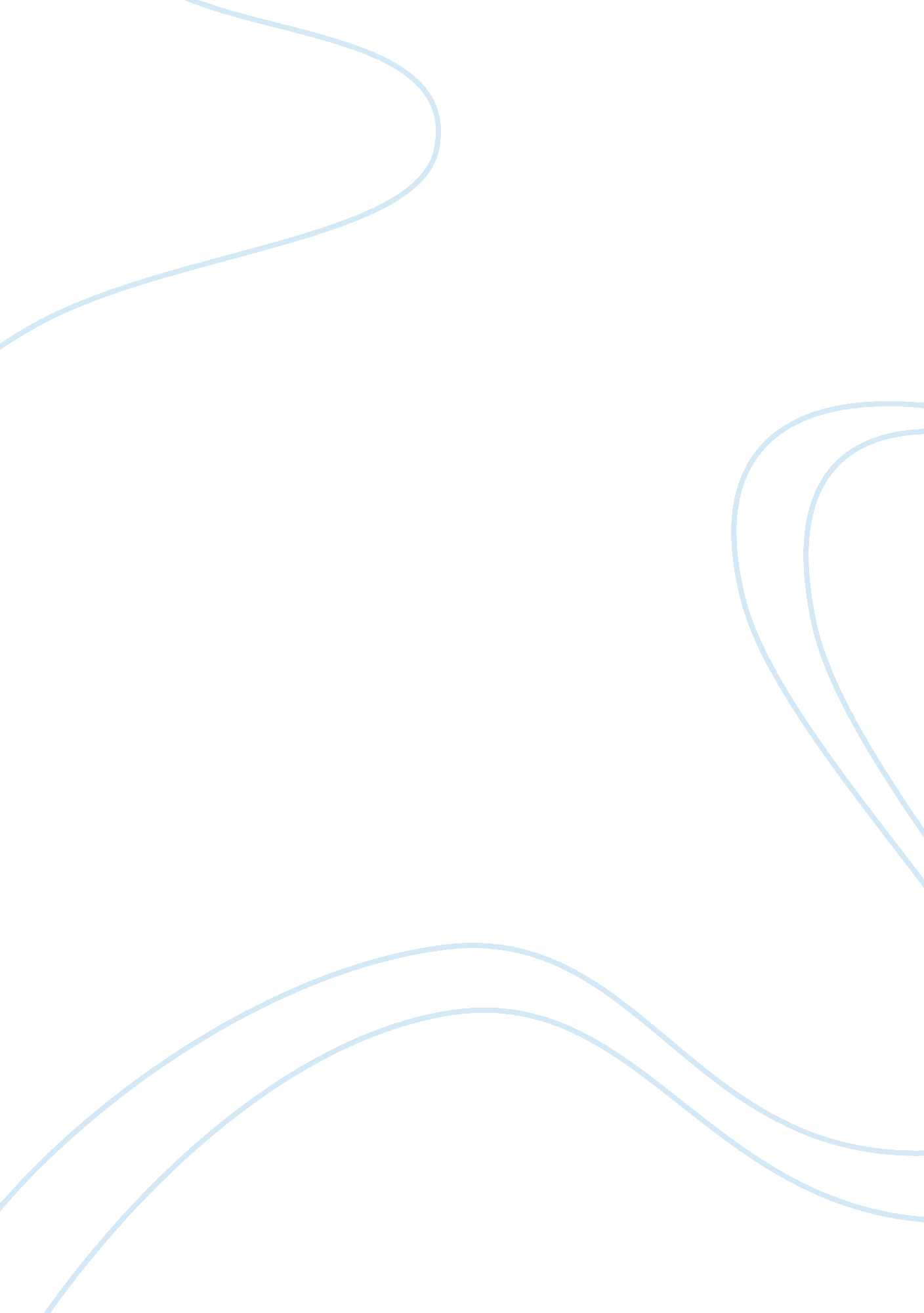 How is tybalt presented in romeo and juliet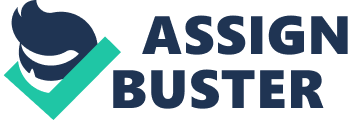 Who is to blame? In Shakespearean well-known play write, Romeo and Juliet, star-crossed lovers suffer a tragic ending. Romeo and Juliet come from feuding families that would never allow their love, but they love each other anyways. Although, when Juliet tried to see her newly-wed husband, Romeo, things turn for the worse and they both die together. However, the question remains, who was the mall cause of the deaths of Romeo and Juliet? Friar Laurence is the main cause of the deaths of Romeo and Juliet for these reasons: Friar Laurence could have gotten information to Romeo quicker, he aired Romeo and Juliet when he knew it would cause trouble, and he gave Juliet the idea to fake her death to be with Romeo. First, Friar Laurence is the main cause of the deaths of Romeo and Juliet because he could have gotten information to Romeo about Gullet’s “ death” much quicker. For example, outside the Caplet family tomb Friar asks Blathers, “ How long hath he been there? Blathers responds, “ Full half an hour. ” (Act 5, Scene 3, Lines 138-139). This shows that Friar Laurence was late arriving to the tomb and Romeo had already been there for a long time. Due to Friar arriving late to the tomb, he did not get crucial Information to Romeo that would save his life. Also, In Act 5, Scene 2, lines 14-16, Friar Laurence asks Friar John, “ Who bare my letter, then, to Romeo? ‘ Friar John responds, “ l could not send it-here it is again- Nor get a messenger to bring it thee. This proves Friar Laurence move again failed to deliver important information to Romeo that will later end in tragedy. Second, Friar Laurence is the main cause for the deaths of Romeo and Juliet because he married them penthouse he knew it would cause trouble in the future. For example, before Friar marries the two he says, “ So smile the heavens upon this act that after-hours with sorrow chide us not! ” (Act 2, Scene 6, Lines 1-2). This illustrates, Friar Laurence prayed that the marriage will not later be a burden, he hopes that the happiness will continue with them forever. Also, in Act 2, Scene 6, Lines 39-40 Friar Laurence expresses to Romeo and Juliet, “ For, by your leaves, you shall not stay alone Till Holy Church Incorporate two In one! ” This suggests Friar does not want them to stay alone together until they are married. Friar Laurence fears that hey may cause mischief before they are bound as one that God may frown upon. Last, Friar Laurence is the main cause for the deaths of Romeo an Juliet because he gave Juliet the idea to fake her death do she could get out of the planned marriage with Paris. For example, in Friars cell he pronounces to Juliet, “ Take thou this vial, being in bed, and this distilled liquor drink thou off; when presently through all thy veins shall run a cold drowsy humor. ” (Act 4, Scene 1, Lines 103-106) This shows, Friar Laurence is giving Juliet a vial that is unknown to her. Not knowing the quid in the vial, she drinks it anyways to get out of the planned marriage with Paris and to be with Romeo. Also, Is Act 4, Scene 5, Lines 22-24, Lady Caplet sorrow yells, “ O me, O me! My child, my only life! Revive, look up, or I will die with thee! Help! Help! Call Help. ” This proves, Juliet drank the liquid from the vial that Friar Laurence gave her. Juliet is following through with Friar’s plan and is putting a lot of trust into him. Have gotten information to Romeo quicker, he married them knowing it would cause trouble, and he gave Juliet the plan to fake her death. However, Lord and Lady Caplet are also to blame for the death of both Romeo and Juliet. They are to blame because they did not let Juliet have her own opinion and they were the cause of Romeos banishment. For example, in Act 3, Scene 5, Lines 126-129, Lord Caplet yells, “ Marry, my child, early next Thursday morn. The gallant, young, and noble gentlemen, the county Paris, at Saint Pewter’s Church. ” This illustrates, that Juliet is getting yelled at because she does not want to marry Paris, but her father is making her. Also, after Romeo kills Table for killing Mercuric, Lady Caplet exclaims, “ Romeo slew Table; Romeo must not live! ” This suggests Lady Caplet gave the Prince the idea that they had to do some, thing to Romeo. Although, the Prince did not want to kill Romeo because he had killed Table who had killed Mercuric (Romeos best friend), Romeo was only defending his friend’s life. On the other hand, Friar Laurence is to blame the most for causing the deaths of young Romeo and Juliet. Friar Laurence gave Juliet the idea to fake her death so she could be with Romeo, but Friar failed to tell Romeo that Juliet was faking. In conclusion, Friar Laurence is the main cause of the deaths of Romeo and Juliet. Friar is to blame because he could have gotten information about Gullet’s “ fake death” much quicker. He also married Romeo and Juliet to catheter when he knew it would cause trouble in the future. Last, Friar is the main cause of the deaths of Romeo and Juliet because Friar gave Juliet the plan to fake her death so she could escape from her planned marriage with Paris and be with her newly-wed husband, Romeo. If things were different between the two families, would there still be deaths of the young Romeo and Juliet? What if Friar didn’t marry them at all? What if Romeo never stopped loving Rosalie? 